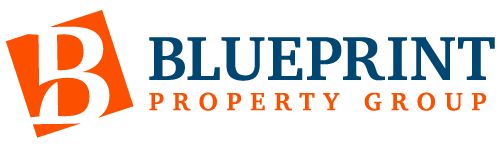 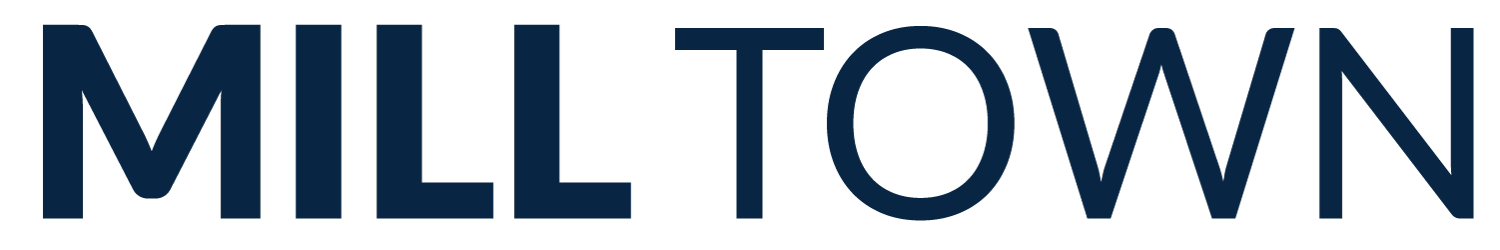 
JOB POSTING
Blueprint Property Group is a Mill Town company. Blueprint provides property management services throughout Berkshire County. 

Mill Town is a community investment group based in Pittsfield, Massachusetts, in the heart of the Berkshires. We focus on improving our region through impactful business investments, visible real estate projects, and broad community development efforts. Our Mission: To expand and improve the quality of life in the Berkshires. We work collaboratively to improve our community and region by investing in valuable projects, building connections, and empowering entrepreneurs and community organizations.Job Overview:

Blueprint Property Group is seeking an experienced Landscaping / Snow Removal Assistant Supervisor to help our property management team. The right candidate will be experienced in all aspects of commercial landscaping. Experience in other phases of construction is a plus. In addition, the right candidate will be punctual, dependable, work well as a team or independently. This is a full-time, year around position with medical, dental and PTO time. Responsibilities:Assist in supervising multiple crewsMaintain high quality care of all properties managed Assist in upkeep and maintenance on all equipment Mowing, gardening, trimming and cleanups Snow removalRequirements:At least 2-3 years commercial landscape and snow removal experienceLeadership experienceValid drivers license and clean driving record Flexible schedule, on-call is required during the winterMust be able to lift 50 pounds repeatedly 